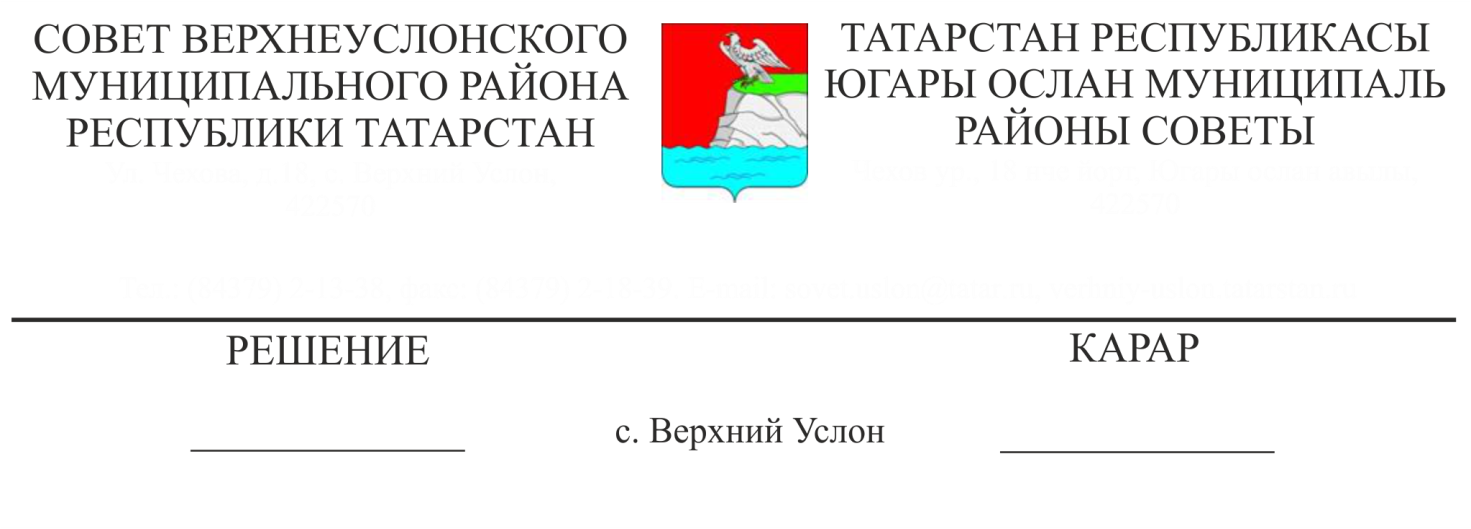 О ходе реализации муниципальной программы «Устойчивое развитие сельских территорий на 2014-2017 годы и на период до 2020 года»Заслушав и обсудив информацию заместителя руководителя Исполнительного комитета Верхнеуслонского муниципального района по строительству, ЖКХ, связи и энергетике Р.Г. Мунасипова о   ходе реализации муниципальной программы «Устойчивое развитие сельских территорий на 2014-2017 годы и на период до 2020 года»                                                                                  Совет Верхнеуслонского муниципального района решил:1. Информацию о ходе реализации муниципальной программы «Устойчивое развитие сельских территорий на 2014-2017 годы и на период до 2020 года»  принять к сведению.2. Исполнительному комитету Верхнеуслонского муниципального района продолжить работу по постановке на учет граждан - работников агропромышленного комплекса, социальной сферы, признанных нуждающимися в улучшении жилищных условий в соответствии с действующим законодательством.3. Контроль за исполнением настоящего решения возложить на постоянную комиссию Совета Верхнеуслонского муниципального района по законности, правопорядку и регламенту. Председатель Совета, Глава Верхнеуслонского муниципального района                                                 М.Г. Зиатдинов